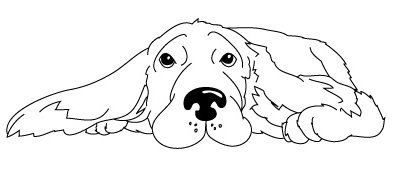 
Уважаемые жители 
п.Щапово,  д. Александрово и ЖСКИЗ «Александрово»!
В субботу, 11 марта 2017 г.
с 10-00 до 11-30 чвозле хоккейного стадиона будет проводиться плановая ежегодная вакцинация собак и кошек против бешенства.                                                   Вет.участок «Красная Пахра»                                                    Тел. для справок 8-903-670-54-82